FOR IMMEDIATE RELEASE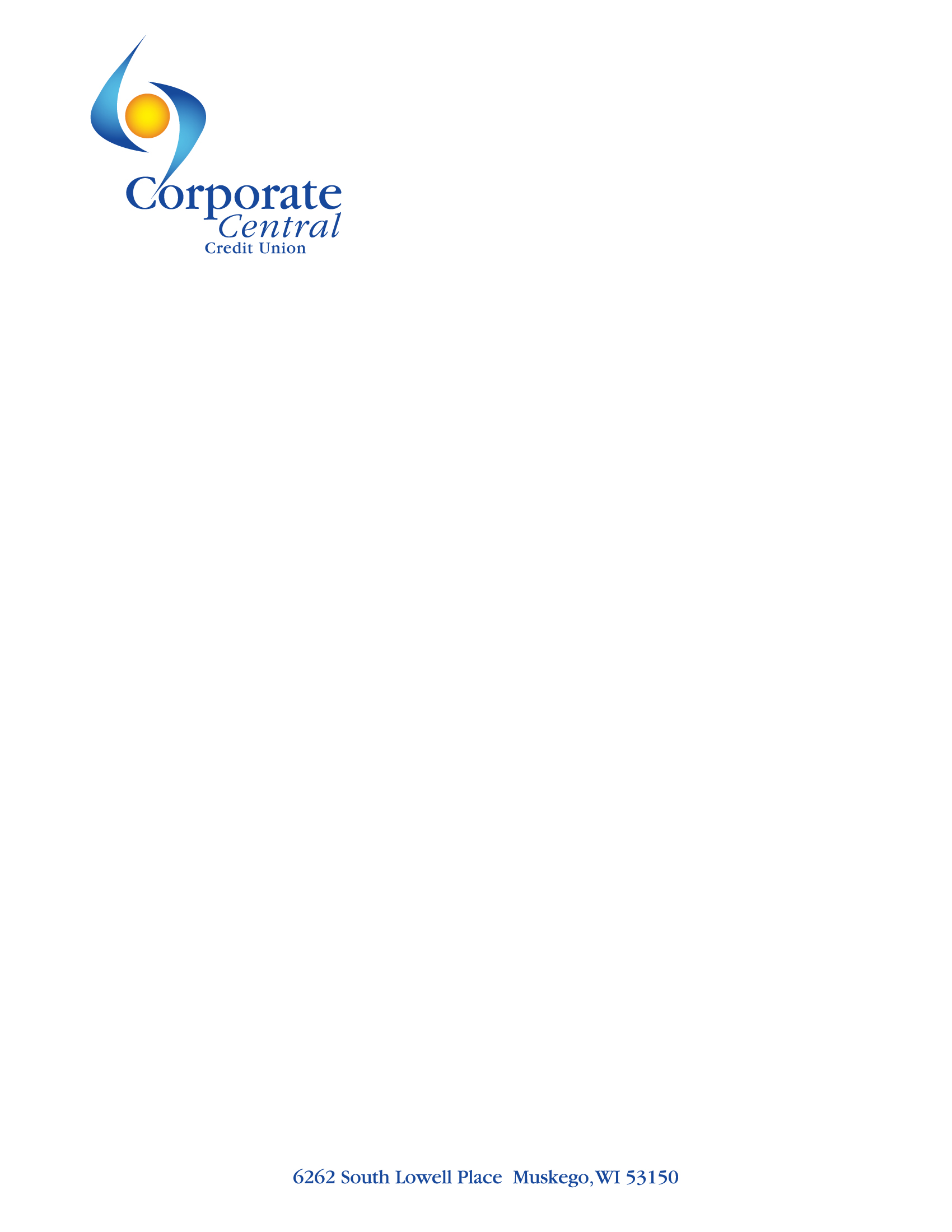 CONTACT:Julie Woloszyn, PCM, CWCUL, CCUFCMarketing ManagerCorporate Central Credit Union(414) 425-5555Corporate Central Celebrates Remarkable Achievement as 49 Employees Attain the CCUFC DesignationMILWAUKEE, WI – January 23, 2024 – Corporate Central is proud to announce that 49 dedicated employees successfully earned the prestigious Certified Credit Union Financial Counselor (CCUFC) designation through the Credit Union National Association (CUNA) in 2023.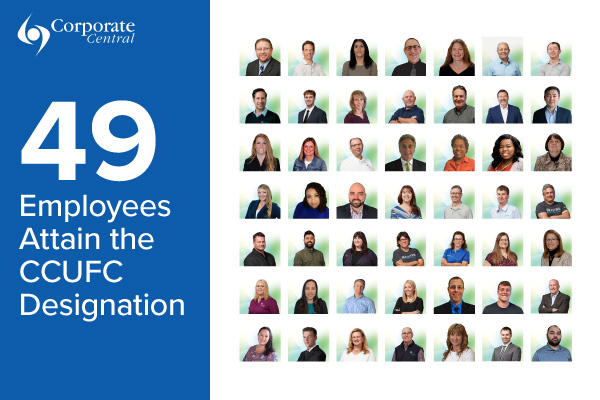 This remarkable achievement comes as a result of participating in the CUNA Financial Counseling Certification Program (FiCEP). The program includes a series of webinars; learning and understanding the content of the 33-chapter, 5th Edition CUNA FiCEP book; and passing a 2-hour proctored exam. The FiCEP exam is a rigorous test of knowledge and skills in various aspects of financial counseling, including budgeting, credit, savings, and overall financial planning. Passing the exam demonstrates a deep understanding of financial principles and the ability to guide members toward financial success.The CCUFC designation is a testament of the commitment of employees to excellence in financial education. This accomplishment not only reflects individual dedication to professional growth but also underscores Corporate Central’s commitment to providing unparalleled financial services to its valued members.“As we continuously strive to achieve our Employer of Choice goal, we examine working conditions, our benefits package, technology tools and applications, and anything else where we believe we can make a positive impact on the work-lives and personal lives of our employees,” said Chris Felton, President/CEO. “Financial wellness and financial knowledge are very important, not only because we all work in the financial industry and serve the financial industry, but also because financial stress can be a serious issue. We are immensely proud to share that 80% of our employees have earned the CCUFC designation.”Corporate Central remains dedicated to fostering a culture of continuous learning and professional development. By investing in employees' education and certifications, they ensure that employees are equipped with the knowledge and expertise needed to deliver exceptional financial services to members.Helping Members to be Wildly SuccessfulAbout Corporate Central Credit UnionCorporate Central Credit Union is a federally insured financial cooperative built on the values of commitment to service, fiscal responsibility, and respect for the individual. We cultivate a culture of respect, ethics, teamwork, and innovation. We are "Helping Members to be Wildly Successful" by delivering industry knowledge and expertise to help credit unions achieve their strategic objectives and compete in today’s evolving financial services industry. We are motivated to passionately serve our members and strive to learn, create, and innovate daily. Please visit corpcu.com to learn more, and follow us on Facebook, LinkedIn, Twitter, and YouTube.